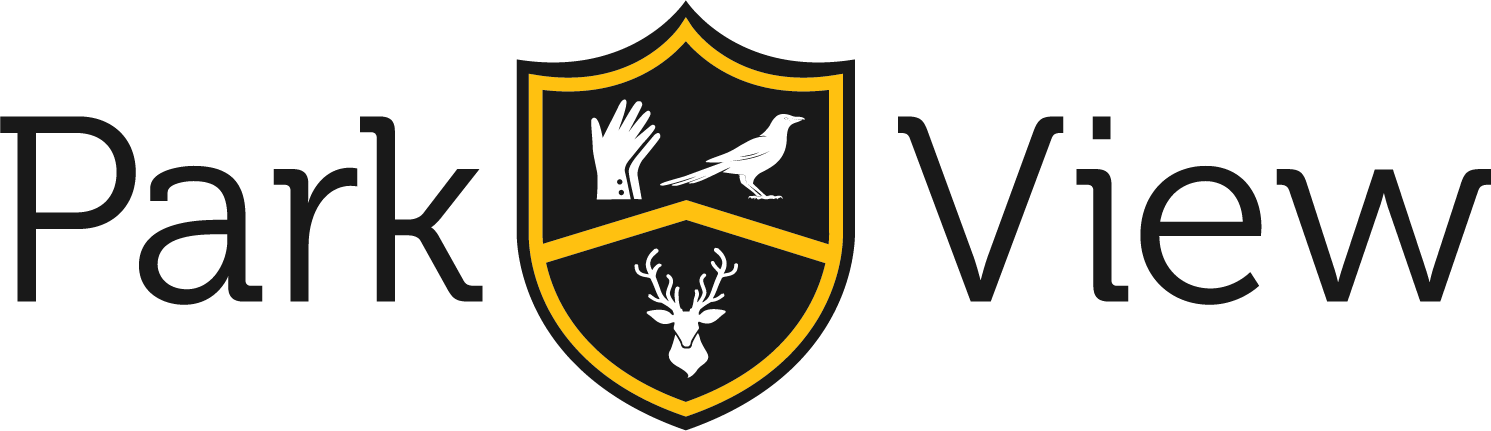 Job Description: Higher Level Teaching Assistant Job Description: Higher Level Teaching Assistant Post holderVacantHoursWhole time/full time contract.32.5 hours per week. Some flexibility may be required to suit the needs of the school.SCP12 - SCP17 + allowance (£22,571 - £24,920 + £1,347 per annum)Responsible ToSENCOMain PurposeTo assist the school in supporting students with Special Educational Needs, ensuring they are able to access their education and learning experience at the school. DutiesTo assist in promoting a positive ethos – school values;To assist in implementing and developing the school’s behaviour code;To support students with advice and guidance as required;Plan, prepare and deliver learning to individuals, small groups and/or classes modifying and adapting activities as necessary  under the direction and supervision of a teacher;Assess, record and report on development, progress and attainment;Liaise with staff and other relevant professionals and provide information about pupils as appropriate; Use teaching and learning objectives to plan, evaluate and adjust lessons/work plans as appropriate within agreed systems of supervision;Assess the needs of pupils and use detailed knowledge and specialist skills to support pupils’ learning;Support students in social and emotional well-being, reporting problems to the teacher as appropriate;Provide specialist support to students with learning, behavioural, communication, social, sensory or physical difficulties;Provide specialist support to students where English is not their first language;Provide specialist support to gifted and talented students who have SEN;Provide specialist support to all students in a particular learning area (e.g. ICT, literacy, numeracy, National Curriculum subject).HLTAs in this role may also:Develop and implement Individual Development Plans for students (such as Individual Educational Plans), including attendance at, and contribution to, reviews;Support the role of parents / carers in students’ learning and contribute to meetings with parents / carers to provide constructive feedback on student progress/achievement etc; Contribute to the development of policies and procedures;Manage the work and development of other classroom support staff;Be responsible  for the preparation, maintenance and control of stocks of materials and resources within the SEN dept;Liaise with external agencies on a regular basis;Escort and supervise students on educational and out of school activities; Supervise individuals and groups of students throughout the day, including supervision in homework clubs and pre-school clubs;Provide pastoral care to students, for example as a mentor;Be responsible for  students who are  not working to the normal timetable;Assist students with SEN in exams and tests;To plan and carry out Year 6-7 transition for vulnerable pupils; To play a full part in the life of the school;Any other reasonable tasks requested by Headteacher